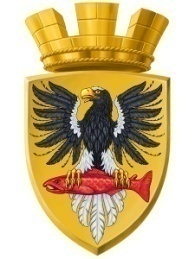                           Р О С С И Й С К А Я   Ф Е Д Е Р А Ц И ЯКАМЧАТСКИЙ КРАЙП О С Т А Н О В Л Е Н И ЕАДМИНИСТРАЦИИ ЕЛИЗОВСКОГО ГОРОДСКОГО ПОСЕЛЕНИЯот  08. 12.  2017					     № 1252  -п       г. Елизово       Руководствуясь  ст. 39.18 Земельного кодекса Российской Федерации, п.2 ст. 3.3 Федерального закона от 25.10.2001 № 137-ФЗ «О введении в действие Земельного кодекса Российской Федерации»,  ст.14 Федерального закона от 06.10.2003 № 131-ФЗ «Об общих принципах организации местного самоуправления в Российской Федерации», в соответствии с Уставом Елизовского городского поселения, в связи с отзывом единственного поступившего заявления о намерении принятия участия в аукционе, в целях соблюдения баланса прав и интересов гражданина, заинтересованного в приобретении прав на земельный участок  ПОСТАНОВЛЯЮ:1. Отменить  постановление администрации Елизовского городского поселения от 29.11.2017 № 1215-п «Об отказе в предварительном согласовании предоставления земельного участка с условным номером 41:05:0101003:ЗУ:331 для индивидуального жилищного строительства, площадью 1680 кв.м  и о проведении аукциона на право приобретения участка в собственность». 2. Управлению делами администрации Елизовского городского поселения опубликовать (обнародовать)  настоящее постановление в средствах массовой информации и разместить в информационно - телекоммуникационной сети «Интернет» на официальном сайте  администрации Елизовского городского поселения.3. Контроль за исполнением настоящего постановления возложить на руководителя Управления архитектуры и градостроительства   администрации Елизовского городского поселения. 4. Настоящее постановление вступает в силу после официального опубликования (обнародования).Глава администрации Елизовского городского поселения                                                Д.Б. ЩипицынОб отмене постановления администрации Елизовского городского поселения от 29.11.2017 № 1215-п «Об отказе в предварительном согласовании предоставления земельного участка с условным номером 41:05:0101003:ЗУ:331 для индивидуального жилищного строительства, площадью 1680 кв.м и о проведении аукциона на право приобретения участка в собственность» 